(แบบมาฆบูชาฯ ศน.๒)รายชื่อเจ้าหน้าที่ประสานงานการรายงานผลกิจกรรมวันมาฆบูชา พุทธศักราช 2560
(ภายในเวลา ๒0.00 น. ของวันที่ 11 กุมภาพันธ์ ๒๕60)*****************หมายเหตุ : ช่องทางการส่งข้อมูล  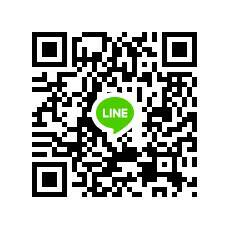 ส่งที่ Line กลุ่ม “ข่าวสาร กรมการศาสนา”โทรสาร 02 422 8782ที่จังหวัดชื่อตำแหน่งเบอร์โทร (มือถือ)หมายเหตุ